UNIVERSITETET 
I OSLO Institutt for litteratur, områdestudier og europeiske språk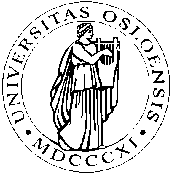 HJEMMEEKSAMEN2010/VÅR2 (to) siderSPA2302- Spanskspråklig litteraturkunnskap (17. - 18. århundre)3 dager								Besvarelsen leveres i Fronter i emnets fellesrom i mappen "Eksamensinnlevering" som stenges kl. 12.00 på innleveringsdagen.Besvarelsens forside skal inneholde: kandidatnummer (hentes fra StudentWeb), emnekode, emnenavn, semester, år og oppgavens tittel. IKKE kandidatens navn! Alle sider skal nummereres.Mal (Word-dokument) for oppsett av oppgaven og utfyllende informasjon om innlevering i Fronter finnes i en instruks som er lenket opp på alle instituttets emnebeskrivelser under "Vurdering og eksamen".--------------------------------------------------------------------------------------------------------------------OPPGAVEN:1. El trabajo tendrá una extensión mínima de 5 páginas y máxima de 7 páginas, excluida la bibliografía, la  página del título, las notas y los apéndices. 2. Estará escrito en español.3. Se usará un espacio y medio entre una línea y otra. 4. El tamaño de las letras corresponderá al 12.5. Se recomienda el uso del tipo “Times”.6. El trabajo deberá ser entregado el viernes 28 de mayo de 2008.Lazarillo de TormesConteste en español las siguientes preguntas:1.- Identifique y comente las principales características formales de la narración.2.- ¿Por qué escribe Lázaro y a quién se dirige? Razone la respuesta.3.- Identifique y comente las críticas a la sociedad de la época.Hvis du ønsker begrunnelse: Ta kontakt med din faglærer på e-post innen 1 uke etter at sensuren er kunngjort i StudentWeb. Oppgi navn og kandidatnummer. Sensor bestemmer om begrunnelsen skal gis skriftlig eller muntlig.